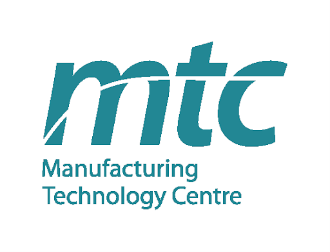 Job Title: Advanced Technician - CNCLocation: MTC CoventryJob Type: Permanent Working hours: 36 Hours per week (Flexible Working Week available)Salary: £35,000 per annum Benefits: Vitality Medical, Company Pension, Tusker Car Scheme & Cycle 2 work schemeAbout UsThe Manufacturing Technology Centre (MTC) is an internationally renowned and respected research and development organisation, bridging the gap between academia and manufacturing, and is home to some of the brightest minds in engineering from around the globe.The MTC's engineers, scientists and technicians work with some of the most advanced manufacturing equipment in the world in a supportive and collegiate environment for the development and demonstration of new technologies on an industrial scale, helping manufacturers of all sizes develop new and innovative processes and technologies.Established to prove cutting edge manufacturing advances in an agile environment in partnership with industry, academia and other institutions, the MTC works with hundreds of industrial clients across a range of sectors including automotive, aerospace, rail, informatics, food and drink, infrastructure, construction and civil engineering, electronics, oil and gas and defence. The MTC helps businesses thrive by advancing their technological and engineering capabilities to improve their business efficiency, capability and competitiveness. Supported by one of the largest public sector investments in UK Manufacturing, the MTC's engineering capabilities cover research and development, advanced manufacturing management, factory design and training for the skills of the future. The MTC has world-class facilities in Coventry, Liverpool and Oxford, and is part of the UK's High Value Manufacturing Catapult, supported by Innovate UK.The roleThis role will involve supporting the Subtractive Manufacturing processes from job request through to component delivery, including but not limited to:-Supporting Manufacturing Engineers on delivering products and servicesProviding technical input into manufacturing feasibility reviewsMachine tool programming, setting and operation.Main Responsibilities:The ideal candidate will be apprentice trained or have equivalent experience in:Producing components on a variety of CNC lathes / machining centres.Programming, setting and operating CNC lathes.Mentoring of apprentices.Person SpecificationEssential Skills/Qualifications/ExperienceSetting and operation of 2 & 3 axis CNC lathesProgramming of CNC Lathes – preferably on Siemens ShopTurn.Reading and understanding Engineering DrawingsFully confident with the use of measuring equipmentDesirable Skills/Qualifications/Experience. Setting and operation of 3 & 5 axis machining centres.CAD / CAM knowledge / understandingInterview ProcessOnce you submit your application, this will be passed on to our Talent Acquisition team for review. If you are successfully shortlisted, the next steps will be a 2-stage interview process and a technical test.Reference and Security Checks Due to the nature of our business, all employment is subject to satisfactory references being obtained alongside a level of security clearance checks.